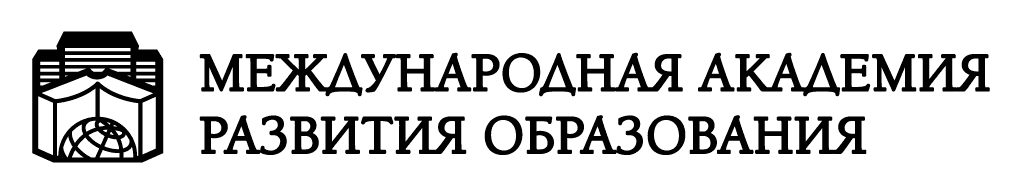 123182, г. Москва, Красногорский 4-й проезд, д.2/4, стр.1Почтовый адрес: 142290 г. Пущино, М.О., ул. Институтская, д. 4 офис 120.ИНН/КПП 7734708706/773401001, р/сч 40702810501030000436ОАО «Банк Москвы», г. Москва, БИК 044525219, к/сч 30101810500000000219, ОГРН 1137746872230№ 02/17-Пот 01.02.2017 г.Руководителям
региональных и муниципальных 
органов образования РФРуководителям
образовательных учреждений РФУважаемые Дамы и Господа!С сентября 2016-го года Международная Академия развития образования совместно с Оргкомитетом Международного Слета учителей  возобновляют прием заявок на участие в Информационном интернет-портале «ДОСКА ПОЧЕТА УЧИТЕЛЕЙ РОССИИ».  Сайт проекта - http://доскапочета.учителяроссии.рф В рамках данного цифрового ресурса представлены фотопортреты и краткая информация о тысячах представителей сферы образования – руководителей образовательных учреждений, педагогов и воспитателей, методистов и служащих от органов управления образованием всех уровней из различных регионов России. Цель проекта - в рамках единого информационного пространства объединить лучших российских профессионалов, новаторов, творческих педагогов-исследователей и специалистов по близким к педагогике проблемам. Участниками «Доски Почета» могут стать любые специалисты, независимо от возраста, местожительства и социальной принадлежности, имеющие высокий квалификационный аттестат, многолетний стаж работы, положительные отзывы и поощрения от вышестоящих и контролирующих организаций, успешно зарекомендовавшие себя в сфере воспитания подрастающего поколения и активно участвующие в общественной жизни коллективов собственных учреждений.Право определения ЛУЧШИХ в коллективах и подразделениях различных образовательных учреждениях и ведомствах предоставляется непосредственно руководителям данных учреждений и ведомств.Приглашаем Вас принять участие в проекте и разместить на «Доске Почета» фотографии и информацию о лучших руководителях подразделений и сотрудниках - представителях вверенных Вам коллективов.
      Форма регистрационной заявки прилагается.Контактные данные:  orgkomitet007@yandex.ru С уважением,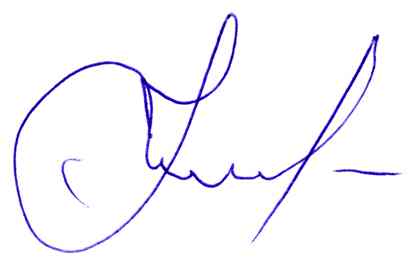 ПрезидентМеждународной Академии развития образования                                                           О.В. Горюнов .